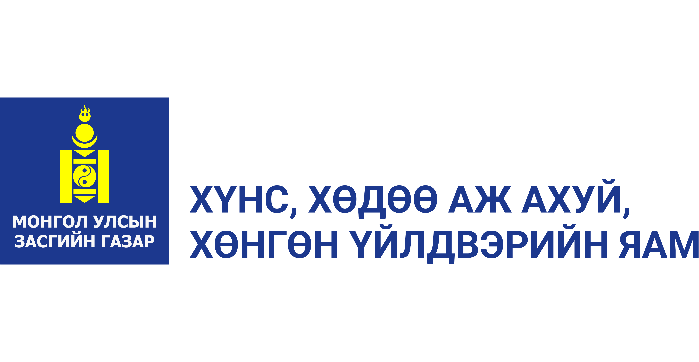 МАЛЫН ТОО ТОЛГОЙН АЛБАН ТАТВАРЫН ТУХАЙ ХУУЛЬД НЭМЭЛТ ОРУУЛАХ ТУХАЙ ХУУЛИЙГ ХЭРЭГЖҮҮЛЭХТЭЙ ХОЛБОГДОН ГАРАХ ЗАРДЛЫН ТООЦООНЫ ТАЙЛАНУлаанбаатар хот 2022 онМАЛЫН ТОО ТОЛГОЙН АЛБАН ТАТВАРЫН ТУХАЙ ХУУЛЬД НЭМЭЛТ ОРУУЛАХ ТУХАЙ ХУУЛИЙГ ХЭРЭГЖҮҮЛЭХТЭЙ ХОЛБОГДОН ГАРАХ ЗАРДЛЫН ТООЦООНЫ ТАЙЛАННЭГ. ЕРӨНХИЙ МЭДЭЭЛЭЛЗардлын тооцооллын зорилго нь УИХ-аас 2020 оны 11 дүгээр сард баталж, 2021 оны 01 дүгээр сарын 01-ний өдрөөс эхлэн хүчин төгөлдөр үйлчилж эхэлсэн Малын тоо толгойн албан татварын тухай хуулийн хүрээнд Монгол Улсын нутаг дэвсгэрт байгаа малын тоо толгойд албан татвар ногдуулахтай холбоотойгоор эрх зүйн зохицуулалтыг сайжруулах, уг хуульд нэмэлт оруулснаар иргэн, хуулийн этгээд, төрийн байгууллага хоорондын үүсэх харилцаа, хамааралтай холбоотой үйл ажиллагаа, зардал, ачааллыг урьдчилан тооцоолоход чиглэгдсэн. Хууль тогтоомжийн тухай хуулийн 18 дугаар зүйлийн 18.1 дэх хэсэгт “Хууль тогтоомжийн төслийг баталснаар тухайн хууль тогтоомжийн үйлчлэх хүрээнд хамаарагдах иргэн, хуулийн этгээд, төрийн байгууллагын үйл ажиллагаанд үүсэх зардлын тооцоог тухай бүр гаргаж, зардал, үр өгөөжийн харьцааг энэ хуулийн 12.1.4- т заасан аргачлалын дагуу тодорхойлно” гэж заасны дагуу Малын тоо толгойн албан татварын тухай хуульд нэмэлт оруулах тухай хуулийн төслийн (цаашид “хуулийн төсөл” гэх) үйлчлэх хүрээнд хамаарах иргэн, хуулийн этгээд, төрийн байгууллагын үйл ажиллагаанд үүсэх зардлыг Засгийн газрын 2016 оны 59 дүгээр тогтоолын 4 дүгээр хавсралтаар баталсан “Хууль тогтоомжийг хэрэгжүүлэхтэй холбогдон гарах зардлын тооцоог хийх аргачлал” -ын дагуу судалж, гүйцэтгэв. Үүнд:Хуулийн этгээдэд үүрэг хүлээлгэсэн заалтуудыг тодорхойлох;Иргэнд үүрэг хүлээлгэсэн заалтуудыг тодорхойлох;Төрийн байгууллагад үүрэг хүлээлгэсэн заалтуудыг тодорхойлох;Субъект тус бүрээр гарах зардлыг тооцоолох;Тоон үзүүлэлтийг тооцох;Нийт зардлын дүнг тооцож гаргах;Хувилбарыг нягталж, хялбарчлах боломжийг шалгах;Нэмэлт зардлыг тооцох.Хуулийн төслийг хэрэгжүүлэхтэй холбоотой гарах зардлыг тооцоход дор дурдсан нийтлэг зарчмыг баримталсан. Үүнд: Гүйцэтгэх үүрэг нэг бүрийг оновчтой тодорхойлох;Үүрэг гүйцэтгэхэд зарцуулах хугацааг тогтооход бодитой хандах;Бодит тоо баримт, мэдээлэлд тулгуурлах;Аргачлалд заасан тооцоо хийх үе шатыг баримтлах. Малын тоо толгойн албан татварын тухай хуульд нэмэлт оруулах тухай хуулийн төслийг хэрэгжүүлэхтэй холбогдон гарах зардлын тооцоог хуулийн үр нөлөөг урьдчилан тандан судлах, үр нөлөөг тооцох, хэрэгжилтийн үр дагаврын нөлөөг тандан судлах гэсэн судалгааны явц тус бүрд гүйцэтгэсэн. ХОЁР. ХУУЛИЙН ТӨСЛИЙГ ХЭРЭГЖҮҮЛЭХЭД ХУУЛИЙН ЭТГЭЭДЭД ҮҮСЭХ ҮҮРЭГ, ЗАРДАЛМалын тоо толгойн албан татварын тухай хуульд нэмэлт оруулах тухай хуулийн төслийг хэрэгжүүлэхэд иргэн, хуулийн этгээдэд үүсэх үүрэг, зардлыг дараах байдлаар судалсан. Үүнд: 1. Хуулийн этгээдэд үүрэг хүлээлгэсэн заалтыг тодорхойлсон нь Малын тоо толгойн албан татварын тухай хуульд нэмэлт оруулах тухай хуулийн төсөлд хуулийн этгээдэд хүлээлгэсэн зохицуулалт байхгүй болно.2. Хуулийн этгээдэд үүрэг хүлээсэн үйл ажиллагааг гүйцэтгэхдээ зарцуулах хугацаа, давтамжийн үзүүлэлтийг тооцоолсон болно. Хуулийн төслийг хэрэгжүүлэхтэй холбогдон  хуулийн этгээд нь хүлээх үүргээ гүйцэтгэхдээ зарцуулах хугацааг ижил төстэй үүргийг хэрэгжүүлэх хугацаатай адилтган авч үзэн тооцоолов (Хүснэгт 1).   Хүснэгт 1. Хуулийн этгээдийн зарцуулах хугацаа,давтамжийн тооцоолол3. Малчин, мал бүхий этгээдийн хүлээх үүргийн зардлын тооцооМалын тоо толгойн албан татварын тухай хууль нь 2021 оны 01 дүгээр сарын 01-ний өдрөөс хэрэгжиж байгаа бөгөөд улс орон даяар үүсээд буй коронавируст халдвар (КОВИД-19)-ын цар тахлын улмаас иргэдийн орлого хомстож, эдийн засгийн хүндрэл үүсэж байгаатай холбогдуулан Засгийн газрын 2020 оны 01 дүгээр сарын 04-ний өдрийн хуралдаанаар 2021 оны 07 дугаар сарын 01-ний өдрийг хүртэл малын хөлийн татварыг “0” хувиар тогтоох буюу чөлөөлөх чиглэлийг аймаг, сумдын ИТХ, ЗДТГ-т зөвлөмж болгосон Засгийн газрын тэмдэглэл гарч, үүний хүрээнд малчин, мал бүхий иргэдээс малын тоо толгойд албан татвар ногдуулан хэрэгжилтийг ханган ажиллаж байна.Малын тоо толгойн албан татварын тухай хуулиар Монгол Улсын нутаг дэвсгэрт байгаа малын тоо толгойд албан татвар ногдуулах, уг албан татварыг төсөвт төлөх, тайлагнахтай холбогдсон харилцааг зохицуулж, хуулийн хүрээнд нэг малын тоо толгойд тухайн татварын жилд ногдуулах албан татварын хэмжээг 0-2000 төгрөг багтаан сум, дүүргийн иргэдийн Төлөөлөгчдийн Хурал малын төрөл тус бүрээр тогтоож, малчны амьжиргааг дэмжих зорилгоор малчны өмчилж байгаа малын тоо толгойноос хамааран ногдох албан татварын хэмжээг 0 төгрөг байхаар тогтоож болно гэж хуульчилсан. Татварын хэмжээг үл харгалзан газар тариалангийн бүс нутагт уламжлалт бэлчээрийн мал сүргийн тоо өсөж (Xүснэгт 2), газар тариалангийн үйлдвэрлэл эрхлэгч иргэн, аж ахуйн нэгжийн талбайд мал ихээр орж тариалангийн талбайн хөрсний үржил шимийг бууруулах, элэгдэл эвдрэл үүсгэх, тариалангийн технологи нэвтрүүлэх боломжийг алдагдуулан үр тариа, хүнсний ногооны ургацад сөргөөр нөлөөлж, улмаар малчид тариаланчдын хооронд зөрчил үүсгэн, хохирол учруулсаар байна. Хүснэгт 2. Малын тооны өсөлт, хувиарМалын тоо толгойн албан татварын тухай хуульд нэмэлт оруулах тухай хуулийн төсөлд газар тариалангийн бүс нутгийн нэг толгой малд ногдуулах албан татварын хэмжээг малын төрөл тус бүрд жишээ болгон (Хонь 4000, ямаа 6000, үхэр 3000, адуу 6000, тэмээ 2000 төгрөг) тооцоолоход тариалангийн бүс нутагт хамаарах аймаг, сумын малын тоонд 2022 онд ногдуулах нийт татварын хэмжээ Сэлэнгэ аймагт 8.9 тэрбум төгрөг, Төв аймагт 7.3 тэрбум төгрөг, Дархан-Уул аймагт 1.4 тэрбум төгрөг, Булган аймагт 0.6 тэрбум төгрөг, Хэнтий аймагт 5.5 тэрбум төгрөг, Өвөрхангай аймагт 0.7 тэрбум төгрөг, Архангай аймагт 11.1 тэрбум төгрөг, нийт 35.5 тэрбум төгрөгийг татварт төвлөрүүлэхээр (Хүснэгт 3) байна.  Уг хуулийн хүрээнд тариалангийн бүс нутагт мал өмчилж буй малчин, мал бүхий этгээд албан татварыг малын тоо толгойд татвар ногдуулсан хэмжээгээр төвлөрүүлснээр төсөвт төвлөрөх зардал нэмэгдэж, төсвөөс техник, эд материалын нэмэлт зардал шинээр үүсэхгүй болно.Газар тариалангийн салбар нь Монгол Улсын эдийн засаг, хүнсний баталгаат байдлыг хангахад шийдвэрлэх үүрэгтэй стратегийн тулгуур салбарын нэг бөгөөд тухайн үйлдвэрлэлийг явуулахад хөрс боловсруулалт, уринш, тариалалт, арчилгаа, хураалт гэсэн дарааллын дагуу 2-3 жилийн хугацаанд үйл ажиллагаа явуулж хүн, амын хүнсний хангамжид нийлүүлдэг. Газар тариалангийн бүс нутагт уламжлалт бэлчээрийн мал сүргийн тоо өсөн нэмэгдэж 2022 оны эцэст өмнөх оны түвшингөөс 3 хувиар өссөн үзүүлэлттэй байгаа бөгөөд уг бүс нутгийн мал сүрэг жил бүр өсөн нэмэгдэж байгаа нь бэлчээрийн даац хэтэрч, тариалангийн талбайн хөрсний үржил шимд сөргөөр дам нөлөөлж, элэгдэл эвдрэл үүсгэж, газар тариалангийн үйлдвэрлэлийн үйл ажиллагаанд сөргөөр нөлөөлж байна. Иймд тариалангийн талбайн хөрсний үржил шимийг хамгаалж, элэгдэл эвдрэлийг бууруулж, технологи нэвтрүүлэн, тариалангийн үйлдвэрлэлийг тогтвортой, эрсдэлгүй явуулж, хүн амыг хүнсний ногоогоор, мал сүргийг нэмэгдэл тэжээлээр, эрчимжсэн мал аж ахуйг тэжээлээр хангах зорилгоор Малын тоо толгойн албан татварын тухай хуульд нэмэлт оруулах тухай хуулийн төслийг боловсруулж, уг хууль батлагдан хэрэгжиж эхэлснээр тариалангийн бүс нутгийн уламжлалт бэлчээрийн мал сүргийн тоо тогтвортой буурах, тус бүс нутагт эрчимжсэн мал аж ахуйн үйлдвэрлэл хөгжих таатай нөхцөл бүрдэх боломжтой болно.   Хүснэгт 3. Малчин, мал бүхий этгээдийн 2022 онд малын тоо толгойд ногдох албан татварын хэмжээМалын тоо толгойн албан татварын тухай хуульд нэмэлт оруулах тухай хууль батлагдан хэрэгжиж эхлэхтэй холбогдуулан бусад нэмэлт зардлууд шинээр үүсэхгүй болно.Үүрэг хүлээсэн үйл ажиллагааГүйцэтгэх үйл ажиллагааЗарцуулах хугацааДавтамжНэг малын тоо толгойд тухайн татварын жилд ногдуулах албан татварын хэмжээ.Хязгаарт багтаан малын төрөл тус бүрээр сум, дүүргийн иргэдийн Төлөөлөгчдийн Хурлаас баталсан  Малчин, мал бүхий этгээд өмчилж байгаа малын тоо толгойноос хамааран ногдох албан татварын төлбөрийн хэмжээг төлөх.2 цагЖилд 1 удааАлбан татвар төлөгч энэ хуулийн дагуу ногдуулсан албан татварыг тэнцүү хоёр хуваан тухайн жилийн 07 дугаар сарын 15, 12 дугаар сарын 15-ны өдрийн дотор өөрийн өмчилж байгаа малын тоо толгой тоологдож бүртгэгдсэн сум, дүүргийн төсөвт төлнө.Албан татвар төлөгч нь албан татварыг тухай хугацаанд нь болон урьдчилан төлж болно.2 цагЖилд 1-2 удааМалын тоо толгой нь Гамшгаас хамгаалах тухай хуулийн 4.1.1-д заасан гамшгийн улмаас хорогдсон бол нотлох баримтыг үндэслэн түүнийг албан татвар ногдуулах нийт малын тооноос хасуулна.Албан татвар төлөгч нь гамшгийн улмаас мал олноор хорогдсон бол нотлох баримтыг үндэслэн түүнийг албан татвар ногдуулах нийт малын тооноос хасуулна.2 цагЖилд 2 удааАймгийн нэрСум, багийн нэр, дугаар2020 оны малын тоо2021 оны малын тооМалын тооны өсөлт, %Аймгийн нэрСум, багийн нэр, дугаар2020 оны малын тоо2021 оны малын тооМалын тооны өсөлт, % СэлэнгэАлтанбулаг сумын 1, 2, 3 дугаар баг, 64,20269,693 9 СэлэнгэЦагааннуур сумын 1, 2, 3 дугаар баг182,393188,634 3 СэлэнгэЕрөө сумын 1, 2, 3 дугаар баг92,25896,351 4 СэлэнгэЗүүнбүрэн сумын 1, 2, 3 дугаар баг89,49692,000 3 СэлэнгэМандал сумын 4, 5, 6, 7, 8, 9-р баг86,43784,345 -2 СэлэнгэОрхон сумын 1, 2 дугаар баг140,706110,221 -22 СэлэнгэСант сумын 1, 2 дугаар баг95,258100,237 5 СэлэнгэБаянгол сумын 1, 2, 3 дугаар баг168,828165,916 -2 СэлэнгэСайхан сумын 2, 3 дугаар баг107,233117,133 9 СэлэнгэЖавхлант сумын 1, 2 дугаар баг102,454109,226 7 СэлэнгэТүшиг сумын 1, 2 дугаар баг61,54454,451 -12 СэлэнгэОрхонтуул сумын 1, 2, 3 дугаар баг231,121255,054 10 СэлэнгэБаруунбүрэн сумын 1, 2, 3 дугаар баг185,925200,089 8 СэлэнгэХушаат сумын 1, 2 дугаар баг102,876113,893 11 СэлэнгэШаамар сумын 1, 2, 3 дугаар баг,25,51026,026 2 СэлэнгэХүдэр сумын 1, 2 дугаар баг;35,89235,823 0Төв Аргалант, 95,414101,601 6Төв Баянхангай, 89,24290,905 2Төв Угтаалцайдам, 132,368127,912 -3Төв Цээл, 156,950155,976 -1Төв Баянцогт, 112,432109,919 -2Төв Баянчандмань, 51,94450,392 -3Төв Жаргалант, 176,226170,225 -3Төв Сүмбэр, 46,60352,347 12Төв Борнуур, 112,623115,530 3Төв Батсүмбэр, 78,85577,792 -1Төв Архуст сум, 62,12667,209 8Төв Эрдэнэсант сумын 1, 2, 3, 4-р баг,365,939338,030 -8Төв Заамар сумын 1 дүгээр баг78,59482,430 5Дархан-УулОрхон сум, 49,89351,608 3Дархан-УулХонгор сумын 1, 2, 3 дугаар баг193,690228,704 18БулганХутаг-Өндөр сумын 1, 2, 5 дугаар баг132,964137,535 3ХэнтийХэрлэн сумын 5, 7, 8 дугаар баг277,206293,125 6ХэнтийЖаргалтхаан сумын 3 дугаар баг49,78148,332 -3ХэнтийМөрөн сумын 4, 5 дугаар баг,27,57534,092 24ХэнтийӨмнөдэлгэр сумын 2, 3, 7 дугаар баг339,908362,523 7ХэнтийБиндэр сумын 2, 4 дүгээр баг118,175122,276 3ХэнтийБаян-Адрага сумын 1 дүгээр баг65,82977,594 18ХэнтийДадал сумын 1, 3 дугаар баг41,37539,849 -4ХэнтийНоровлин сумын 3 баг45,77651,896 13ХэнтийБатноров сумын 4 дүгээр баг76,64376,962 0ӨвөрхангайХархорин сумын 5, 6, 7 дугаар баг149,915148,246 -1АрхангайЦахир сумын 4 дүгээр баг,7,9767,781 -2АрхангайХангай сумын 3 дугаар баг,23,38120,123 -14АрхангайТариат сумын 1, 2, 5, 6, 7 дугаар баг213,456213,274 0АрхангайЧулуут сумын 4 дүгээр баг42,85840,692 -5АрхангайӨндөр-Улаан сумын 2, 5 дугаар баг137,023137,809 1АрхангайБаянцэнгэл сумын 2, 3, 4 дүгээр баг,205,736202,229 -2АрхангайИхтамир сумын 2, 5, 6 дугаар баг,141,531141,336 0АрхангайТөвшрүүлэх сумын 2 дугаар баг69,59369,612 0АрхангайБулган сумын 4 дүгээр баг26,43826,990 2АрхангайЦэнхэр сумын 4, 5 дугаар баг,152,340150,250 -1АрхангайХайрхан сумын 2, 3, 4 дүгээр баг,236,177250,946 6АрхангайЦэцэрлэг сумын 1, 2, 3, 5 дугаар баг,234,036273,187 17АрхангайЭрдэнэмандал сумын 1 дүгээр баг,75,48771,526 -5АрхангайЖаргалант сумын 4 дүгээр баг,47,90154,690 14АрхангайХашаат сумын 1, 2 дугаар баг, 152,654156,016 2АрхангайӨлзийт сумын 2, 3 дугаар баг,175,091198,205 13АрхангайӨгийнуур сумын 1, 2, 5 дугаар баг179,649182,541 2АрхангайХотонт сумын 2, 3, 4 дүгээр баг.179,757167,470 -7НийтНийт7,201,2637,396,7793Аймгийн нэр№Сум, багийн нэр, дугаарМалын тооНэг малын тоо толгойд ногдуулах албан татварын 
дундаж хэмжээ /5000/, төгНэг малын тоо толгойд ногдуулах албан татварын 
дундаж хэмжээ /5000/, төгНэг малын тоо толгойд ногдуулах албан татварын 
дундаж хэмжээ /5000/, төгНэг малын тоо толгойд ногдуулах албан татварын 
дундаж хэмжээ /5000/, төгНэг малын тоо толгойд ногдуулах албан татварын 
дундаж хэмжээ /5000/, төгНэг малын тоо толгойд ногдуулах албан татварын 
дундаж хэмжээ /5000/, төгНогдууларх татварын хэмжээАймгийн нэр№Сум, багийн нэр, дугаарМалын тооТэмээҮхэрАдууХоньЯмаа2022 он2022 он Сэлэнгэ1Алтанбулаг сумын 1, 2, 3 дугаар баг6969313775117862956524566347,699,000347,699,000 Сэлэнгэ2Цагааннуур сумын 1, 2, 3 дугаар баг18863406249254138999966973933,059,000933,059,000 Сэлэнгэ3Ерөө сумын 1, 2, 3 дугаар баг9635107523199793548933360484,559,000484,559,000 Сэлэнгэ4Зүүнбүрэн сумын 1, 2, 3 дугаар баг9200005031155793784633544461,215,000461,215,000 Сэлэнгэ5Мандал сумын 4, 5, 6, 7, 8, 9 дүгээр баг84345511129268162185724538428,949,000428,949,000 Сэлэнгэ6Орхон сумын 1, 2 дугаар баг11022106488145614894740225543,968,000543,968,000 Сэлэнгэ7Сант сумын 1, 2 дугаар баг10023735949145014796231822487,639,000487,639,000 Сэлэнгэ8Баянгол сумын 1, 2, 3 дугаар баг165916011167188718379852080794,399,000794,399,000 Сэлэнгэ9Сайхан сумын 2, 3 дугаар баг11713305850126005812340560569,002,000569,002,000 Сэлэнгэ10Жавхлант сумын 1, 2 дугаар баг10922606483140364870140006538,505,000538,505,000 Сэлэнгэ11Түшиг сумын 1, 2 дугаар баг5445103214108852426516087268,534,000268,534,000 Сэлэнгэ12Орхонтуул сумын 1, 2, 3 дугаар баг2550544021595222840129480863801,221,900,0001,221,900,000 Сэлэнгэ13Баруунбүрэн сумын 1, 2, 3 дугаар баг20008930116271983310377064829957,993,000957,993,000 Сэлэнгэ14Хушаат сумын 1, 2 дугаар баг11389304899173295099940666566,663,000566,663,000 Сэлэнгэ15Шаамар сумын 1, 2, 3 дугаар баг2602602523889375657045133,457,000133,457,000 Сэлэнгэ16Хүдэр сумын 1, 2 дугаар баг358230423611109109399539180,352,000180,352,000Төв 1Аргалант10160118854779945111333929481,667,000481,667,000Төв 2Баянхангай909050527043854671934531436,182,000436,182,000Төв 3Угтаалцайдам12791201060583156336845624608,921,000608,921,000Төв 4Цээл1559761041054198297896456538745,889,000745,889,000Төв 5Баянцогт1099191061011988085624534641516,243,000516,243,000Төв 6Баянчандмань5039226625495351886915708245,748,000245,748,000Төв 7Жаргалант170225013950149928595955324807,582,000807,582,000Төв 8Сүмбэр523470416042602287021057255,862,000255,862,000Төв 9Борнуур1155303211338154524863340075561,772,000561,772,000Төв 10Батсүмбэр777922410628256692301418457388,744,000388,744,000Төв 11Архуст сум6720932674952243166023544319,559,000319,559,000Төв 12Эрдэнэсант сумын 1, 2, 3, 4 дүгээр баг3380303512028212427207759972111,550,412,0001,550,412,000Төв 13Заамар сумын 1 дүгээр баг82430206709760464385925222384,747,000384,747,000Дархан-Уул1Орхон сум51608413569132681702817702264,721,000264,721,000Дархан-Уул2Хонгор сумын 1, 2, 3 дугаар баг228704131291923479114578777151,104,259,0001,104,259,000Булган1Хутаг-Өндөр сумын 1, 2, 5 дугаар баг13753568594196676141747851676,570,000676,570,000Хэнтий1Хэрлэн сумын 5, 7, 8 дугаар баг29312528018629193801532181016181,395,307,0001,395,307,000Хэнтий2Жаргалтхаан сумын 3 дугаар баг4833214329324872496717571230,123,000230,123,000Хэнтий3Мөрөн сумын 4, 5 дугаар баг7642434603749083421831227371,861,000371,861,000Хэнтий4Өмнөдэлгэр сумын 2, 3, 7 дугаар баг362523317338294101809881347841,761,136,0001,761,136,000Хэнтий5Биндэр сумын 2, 4 дүгээр баг122276127015156955681842736598,927,000598,927,000Хэнтий6Баян-Адрага сумын 1 дүгээр баг7759438497447994157926204367,332,000367,332,000Хэнтий7Дадал сумын 1, 3 дугаар баг398490510911979128589903198,051,000198,051,000Хэнтий8Норовлин сумын 3 баг5189630389873652273817865254,086,000254,086,000Хэнтий9Батноров сумын 4 дүгээр баг7696299654948494370421761354,321,000354,321,000Өвөрхангай1Хархорин сумын 5, 6, 7 дугаар баг1482461611370389518146343968684,797,000684,797,000Архангай1Цахир сумын 4 дүгээр баг7781055124473346143738,341,00038,341,000Архангай2Хангай сумын 3 дугаар баг201230186354098096475598,957,00098,957,000Архангай3Тариат сумын 1, 2, 5, 6, 7 дугаар баг21327401480742739108793469351,017,637,0001,017,637,000Архангай4Чулуут сумын 4 дүгээр баг40692029977323213409032192,481,000192,481,000Архангай5Өндөр-Улаан сумын 2, 5 дугаар баг137809010722242127155631319651,576,000651,576,000Архангай6Баянцэнгэл сумын 2, 3, 4 дүгээр баг20222918166691520012403346309915,229,000915,229,000Архангай7Ихтамир сумын 2, 5, 6 дугаар баг141336010545255266946935796677,443,000677,443,000Архангай8Төвшрүүлэх сумын 2 дугаар баг696120359945383727724198332,321,000332,321,000Архангай9Булган сумын 4 дүгээр баг2699003127518296709011133,219,000133,219,000Архангай10Цэнхэр сумын 4, 5 дугаар баг1502502413085142167868344242704,783,000704,783,000Архангай11Хайрхан сумын 2, 3, 4 дүгээр баг25094601956317275149790643181,147,407,0001,147,407,000Архангай12Цэцэрлэг сумын 1, 2, 3, 5 дугаар баг27318701250915041147680979571,306,235,0001,306,235,000Архангай13Эрдэнэмандал сумын 1 дүгээр баг715260391750534834414212320,717,000320,717,000Архангай14Жаргалант сумын 4 дүгээр баг546900252457783119915189258,170,000258,170,000Архангай15Хашаат сумын 1, 2 дугаар баг156016174744553319452548541724,015,000724,015,000Архангай16Өлзийт сумын 2, 3 дугаар баг19820514913715993011578458627915,921,000915,921,000Архангай17Өгийнуур сумын 1, 2, 5 дугаар баг1825417539128885210615557653852,540,000852,540,000Архангай18Хотонт сумын 2, 3, 4 дүгээр баг167470013269111779364749377777,719,000777,719,000НИЙТНИЙТНИЙТ743911131895092977894333773298236389435,547,423,000 35,547,423,000 